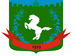 Томская область Томский районМуниципальное образование «Зональненское сельское поселение»ИНФОРМАЦИОННЫЙ БЮЛЛЕТЕНЬПериодическое официальное печатное издание, предназначенное для опубликованияправовых актов органов местного самоуправления Зональненского сельского поселенияи иной официальной информации                                                                                                                         Издается с 2005г.  п. Зональная Станция                                                                                                  № 14 от 08.04.2022ТОМСКАЯ ОБЛАСТЬ         ТОМСКИЙ РАЙОНАДМИНИСТРАЦИЯ ЗОНАЛЬНЕНСКОГО СЕЛЬСКОГО ПОСЕЛЕНИЯП О С Т А Н О В Л Е Н И Е«08» апреля 2022 г.                                                               		                                             № 81/1О внесении изменений в Постановление Администрации Зональненского сельского поселения от 17.01.2022 №11/п «Об утверждении плана финансово-хозяйственной деятельности муниципального бюджетного учреждения культуры Дом культуры п. Зональная Станция на 2022 год»	В соответствии  с приказом Министерства финансов Российской Федерации от 31 августа 2018 года №186н, постановлением Администрации Зональненского сельского поселения от 28.12.2019 №7-КЛ «Об утверждении порядка составления и утверждении плана финансово-хозяйственной деятельности муниципального бюджетного учреждения»,ПОСТАНОВЛЯЮ:Изложить наименование Постановления №11/п от 17.01.2022 «Об утверждении плана финансово-хозяйственной деятельности муниципального бюджетного учреждения культуры Дом культуры п. Зональная Станция на 2022 год» в новой редакции дополнив его словами «и плановый период 2023 и 2024 годов».Приложение №1 к Постановлению от №11/п 17.01.2022 «Об утверждении плана финансово-хозяйственной деятельности муниципального бюджетного учреждения культуры Дом культуры п. Зональная Станция на 2022 год» изложить согласно приложению 1 к настоящему постановлению.  Постановление №31 от 02.02.2022 «Об утверждении плана финансово-хозяйственной деятельности муниципального бюджетного учреждения культуры Дом культуры п. Зональная Станция на 2022 год» считать утратившим силу.Директору МБУ ДК п. Зональная Станция Галимовой М.П. настоящее постановление на официальном сайте в сети Интернет www.bus.gov.ru.Опубликовать настоящее постановление в Информационном бюллетене Зональненского сельского поселения и на официальном сайте муниципального образования «Зональненское сельское поселение» в сети «Интернет».Контроль за исполнением настоящего постановления оставляю за собой.Глава поселения(Глава Администрации)							Е.А. Коновалова